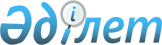 О внесении изменений в решение Мугалжарского районного маслихата от 30 декабря 2020 года № 539 "Об утверждении бюджета города Эмба на 2021-2023 годы"
					
			С истёкшим сроком
			
			
		
					Решение Мугалжарского районного маслихата Актюбинской области от 15 сентября 2021 года № 83. Прекращено действие в связи с истечением срока
      РЕШИЛ:
      1. Внести в решение Мугалжарского районного маслихата "Об утверждении бюджета города Эмба на 2021-2023 годы" от 30 декабря 2020 года № 539 (зарегистрировано в Реестре государственной регистрации нормативных правовых актов под № 7931) следующие изменения:
      пункт 1 изложить в новой редакции:
      "1. Утвердить бюджет города Эмба на 2021-2023 годы согласно приложениям 1, 2 и 3 соответственно, в том числе на 2021 год в следующих объемах:
      1) доходы – 217 400,3 тысяч тенге:
      налоговые поступления – 25 336 тысяч тенге;
      неналоговые поступления – 0 тенге;
      поступления от продажи основного капитала – 0 тенге;
      поступления трансфертов – 192 064,3 тысяч тенге;
      2) затраты – 221 089,1 тысяч тенге;
      3) чистое бюджетное кредитование – 0 тенге:
      бюджетные кредиты – 0 тенге;
      погашение бюджетных кредитов – 0 тенге;
      4) сальдо по операциям с финансовыми активами – 0 тенге:
      приобретение финансовых активов – 0 тенге;
      поступления от продажи финансовых активов государства – 0 тенге;
      5) дефицит (профицит) бюджета – -3 688,8 тысяч тенге; 
      6) финансирование дефицита (использование профицита) бюджета – 3 688,8 тысяч тенге:
      поступление займов – 0 тенге;
      погашение займов – 0 тенге;
      используемые остатки бюджетных средств – 3 688,8 тысяч тенге.";
      приложение 1 к указанному решению изложить в новой редакции согласно приложению к настоящему решению.
      2. Настоящее решение вводится в действие с 1 января 2021 года. Бюджет города Эмба на 2021 год
					© 2012. РГП на ПХВ «Институт законодательства и правовой информации Республики Казахстан» Министерства юстиции Республики Казахстан
				
      Секретарь маслихата Мугалжарского района 

Р. Мусенова
Приложение к решению Мугалжарского районного маслихата от 15 сентября 2021 года № 83Приложение 1 к решению Мугалжарского районного маслихата от 30 декабря 2020 года № 539
категория
категория
категория
категория
сумма (тысяч тенге)
класс
класс
класс
сумма (тысяч тенге)
подкласс
подкласс
сумма (тысяч тенге)
наименование
сумма (тысяч тенге)
1
2
3
4
5
I. Доходы
217 400,3
1
Налоговые поступления
25 336
01
Подоходный налог
5 464
2
Индивидуальный подоходный налог
5 464
04
Налог на недвижимость
19 872
1
Налоги на имущество
792
3
Земельный налог
1 013
4
Налог на транспортные средства
18 067
2
Неналоговые поступления
0
4
Поступления трансфертов
192 064,3
02
Трансферты из вышестоящих органов государственного управления
192 064,3
3
Трансферты из бюджета районов (городов областного значения)
192 064,3
функциональная группа
функциональная группа
функциональная группа
функциональная группа
функциональная группа
сумма (тысяч тенге)
функциональная подгруппа
функциональная подгруппа
функциональная подгруппа
функциональная подгруппа
сумма (тысяч тенге)
администратор бюджетных программ
администратор бюджетных программ
администратор бюджетных программ
сумма (тысяч тенге)
программа
программа
сумма (тысяч тенге)
Наименование
сумма (тысяч тенге)
1
2
3
4
5
6
II. Затраты
221 089,1
01
Государственные услуги общего характера
54 296,5
1
Представительные, исполнительные и другие органы, выполняющие общие функции государственного управления
54 296,5
124
Аппарат акима города районного значения, села, поселка, сельского округа
54 296,5
001
Услуги по обеспечению деятельности акимов городов районного значения, сел, поселков, сельских округов
54 296,5
 07
Жилищно-коммунальное хозяйство
16 795
 3
Благоустройство населенных пунктов
16 795
 124
Аппарат акима города районного значения, села, поселка, сельского округа
16 795
008
Освещение улиц в населенных пунктах
10 560
009
Обеспечение санитарии населенных пунктов
4 335
011
Благоустройство и озеленение населенных пунктов, сел, поселков, сельских округов
1 900
 12
Транспорт и коммуникации
32 305,3
 1
Автомобильный транспорт
32 305,3
 124
Аппарат акима города районного значения, села, поселка, сельского округа
32 305,3
012 
Строительство и реконструкция автомобильных дорог в городах районного значения, селах, поселках, сельских округах
26 105,3
013
Обеспечение функционирования автомобильных дорог в городах районного значения, селах, поселках, сельских округах
5 000
045
Капитальный и средний ремонт автомобильных дорог в городах районного значения, селах, поселках, сельских округах
1200
15
Трансферты
117 692,3
1
Трансферты
117 692,3
124
Аппарат акима города районного значения, села, поселка, сельского округа
117 692,3
048
Возврат неиспользованных (недоисползованных) целевых трансфертов
0,3
051
Текущие целевые трансферты из нижестоящего бюджета для покрытия расходов из вышестоящего бюджета в связи с изменениями в законодательстве
117 692
V. Дефицит (профицит) бюджета
-3 688,8
VI. Финансирование дефицита (использование профицита) бюджета
3 688,8
8
Используемые остатки бюджетных средств
3 688,8
01
Остатки бюджетных средств
3 688,8
1
Свободные остатки бюджетных средств
3 688,8
01
Свободные остатки бюджетных средств
3 688,8